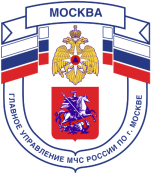 Главное управление МЧС России по г. Москве Управление по Новомосковскому и Троицкому АО1 региональный отдел надзорной деятельности и профилактической работы142770, г. Москва, поселение Сосенское, поселок Газопровод, д. 15, телефон: 8(495)817-60-74,	E-mail: nitao1@gpn.moscow	ПАМЯТКА  - СКОРО ЛЕТО Всем давно известно, что самый лучший отдых - это отдых у воды. Это спорт, плавание, рыбалка, игры в воде, катание на лодках, гидроциклах и т.п. Но, к великому сожалению, вода доставляет не только удовольствие, но и привести к самым трагическим последствиям. С наступлением купального сезона, резко возрастает приток отдыхающих к воде, и соответственно увеличивается количество несчастных случаев на самых безопасных мелких городских водоемах. Полезно вспомнить основные правила безопасного поведения на водоемах, а именно: 1. Купайтесь только в специально отведенных местах, на оборудованных пляжах, где в случае несчастного случая вы можете получить специализированную помощь спасателя.2. Непроверенный водоем – это водовороты, глубокие ямы, густые водоросли, холодные ключи, коряги, сильное течение, захламленное дно - может привести к травме, а ныряние - к гибели. 3. Не купайтесь в состоянии алкогольного опьянения. Это основная причина гибели людей на воде. 4. Не подплывайте к близко идущим (стоящим на якоре, у причалов) судам, катерам, лодкам, плотам, не ныряйте под них - это опасно для жизни, вас может затянуть под днище, винты, ударить бортом, захлестнуть волной. 5. Соблюдайте правила пользования лодками и другими плавательными средствами: не перегружайте их, не раскачивайте, не прыгайте с них в воду, при необходимости залезть в лодку, делать это надо со стороны носа или кормы, чтобы не опрокинуть ее. Помните, что кто-то из находящихся в лодке может не уметь плавать. 6. Не пользуйтесь надувными матрасами, камерами, досками особенно если вы не умеете плавать. Даже слабый ветер способен унести вас далеко от берега. 7. Если не умеешь плавать, заходи в воду только по пояс. 8. Не заплывайте за буйки и другие ограждения, установленные в местах для купания. Они предупреждают: дальний заплыв - это переохлаждение, мышечное переутомление, судороги, гибель. 9. Не допускайте шалостей на воде, связанных с нырянием и захватом купающихся, не балуйтесь на воде, не пугайте других. 10. Не подавайте ложных сигналов бедствия. Твоя безопасность в твоих руках! Телефон пожарной охраны – 101, 112Единый телефон доверия ГУ МЧС России по г. Москве: +7(495) 637-22-22mchs.qov.ru – официальный интернет сайт МЧС России